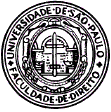 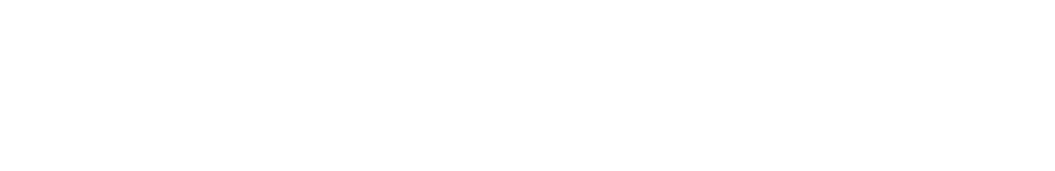 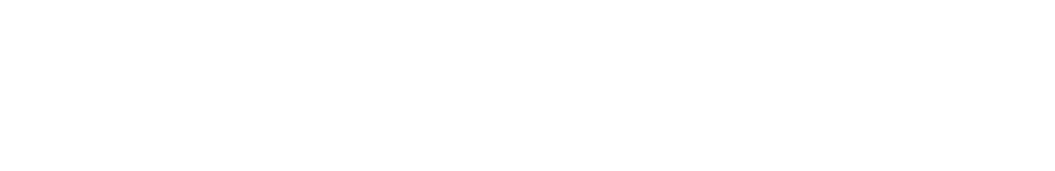 DIREITO ADMINISTRATIVO (DES0311)Professor: Floriano de Azevedo Marques NetoESTUDO DIRIGIDO 2 – AULA 3FUNDAMENTOS CONSTITUCIONAIS DE DIREITO ADMINISTRATIVO NO BRASIL & PRINCÍPIOS DO DIREITO ADMINISTRATIVONOME DO ALUNO	: ...................................................................................................NÚMERO USP	: ..............................................................................................GRUPO	: ..............................................................................................Leia atentamente os textos obrigatórios e responda às questões abaixo descritas:1.	Quais os traços definidores do chamado regime jurídico administrativo? Esse regime jurídico encontra amparo no texto constitucional?2.	A partir de sua compreensão da expressão princípio jurídico, tente enunciar as normas que seriam estabelecidas pelos seguintes princípios:	a.	Legalidade;	b.	Publicidade;	c.	Moralidade;	d.	Impessoalidade;	e.	Proporcionalidade.3.	Pela quantidade de direitos fundamentais e princípios previstos em seu conteúdo, a Constituição Federal de 1988 ficou conhecida como Constituição Cidadã. A partir dos textos lidos, pode-se inferir algum problema relacionado à aplicação concreta de referidos direitos fundamentais e princípios? Explique.